別紙研究倫理教育の受講方法受講期間・４月～12月eAPRINのアカウント＜新規発行（新規採用者）＞・eAPRINのアカウントをお持ちでない方全員（今年度、受講対象とならない者を含む。）を対象に、eAPRIN発行のアカウント（ユーザ名・パスワード）に関するメールが送信されます。件名：APRIN　eラーニングプログラム(eAPRIN)：アカウント発行のお知らせ/Your　Account・今年度、受講対象とならない場合でも、③ログイン、④受講コースの選択まで済ます事を推奨します。＜アカウント所持者＞・既にeAPRINのアカウントをお持ちの方も、③ログインに従って、アカウントの連携を行うことが出来ます。・ユーザ名は、メールアドレスの先頭にynを付けたものです。例：yokohama-taro-ab@ynu.ac.jpの場合は、ynyokohama-taro-ab@ynu.ac.jp・ユーザ名・パスワードが分からない場合は、eAPRIN　https://edu.aprin.or.jp/　のログイン画面ボタンの下にあるユーザ名・パスワードを忘れた方をクリックして、案内に従ってください。③ログイン　　　　　　　　　　　　　　　　　　　        　　　　　受講者マニュアルP.30・本学は、学内認証システムとeARPINの連携に対応しています。YNUログインID・パスワードでログインできるよう、最初にアカウントを連携しましょう。１．eAPRINの学認ログインページ（シングルサインオン用ログイン画面）にアクセスします。２.「所属機関の学内認証システムでログイン」から「横浜国立大学」をプルダウンで選び、「選択」ボタンをクリックします。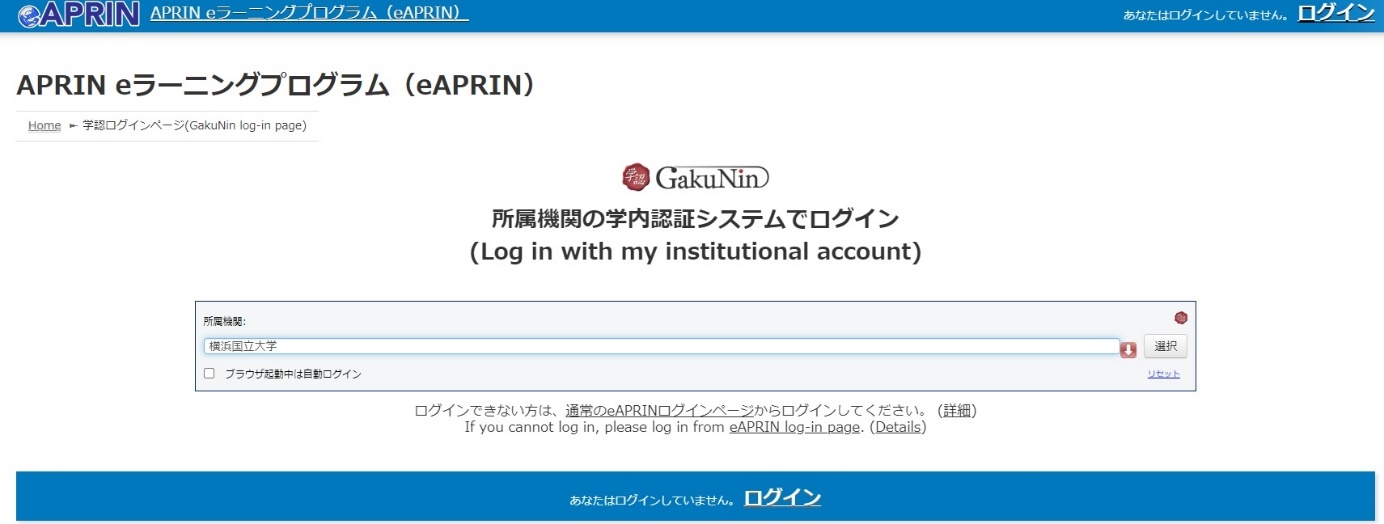 ３.YNUログインID・パスワードを入力します。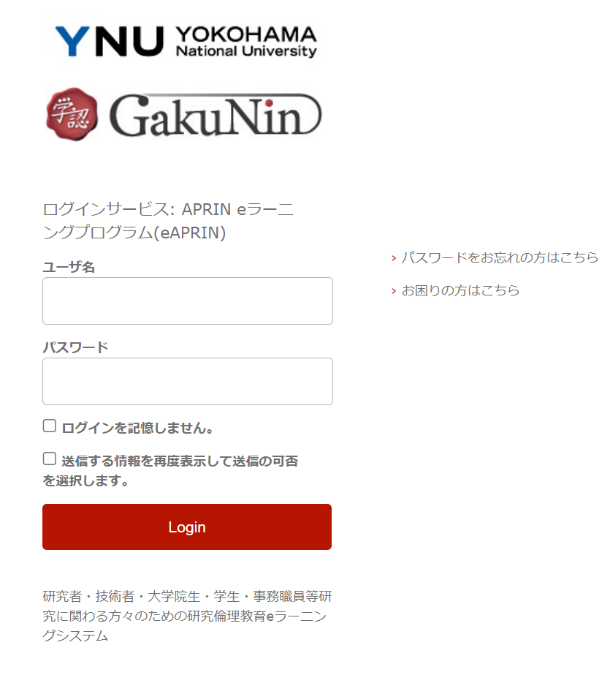 ４.「登録済みのeAPRINアカウントと連携」画面が表示されます。５.eAPRINのID・パスワードを入力し、「ログイン」ボタンをクリックしてください。６.メインメニューが開きます。これでアカウントの連携作業は完了です。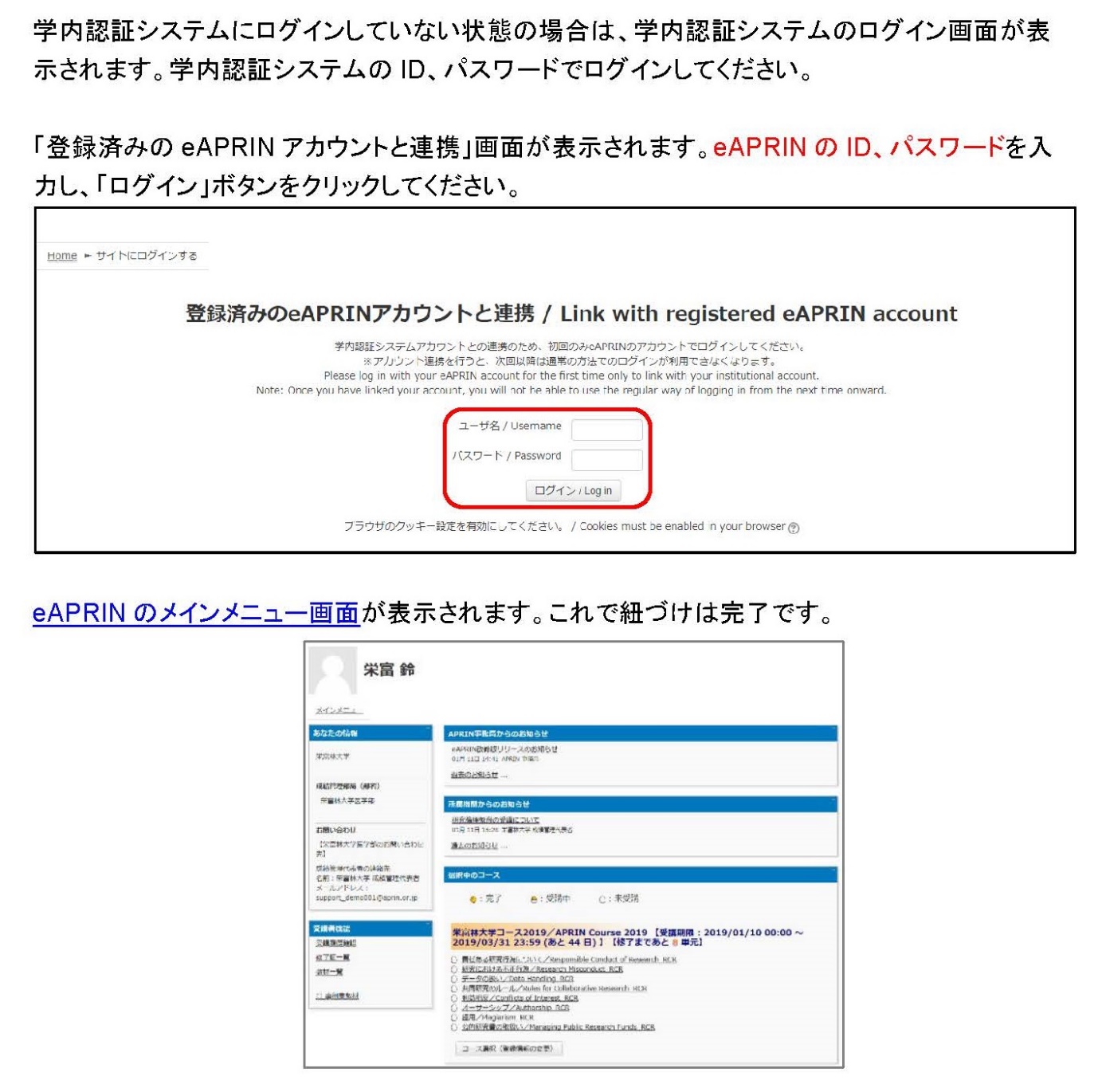 一度アカウントの連携をすると、eAPRINのID、パスワードでのログインはできなくなります。詳しくは、受講者マニュアル30ページをご覧ください。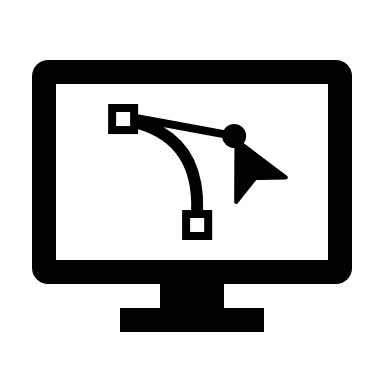 ④受講コースの選択　　　　　　　　　　　　　　　　　　       　　受講者マニュアルP.11・メインメニュー画面を表示します。・メインメニューの「選択中のコース」パネルの一番下にあるコース選択（登録情報の変更）ボタンをクリックしてください。・受講者自身が(1)～(3)の中から選択します。(1)YNU-JSTコース（生命医科学系）7単元(2)YNU-JSTコース（理工系）7単元(3)YNU-JSTコース（人文系）5単元・受講コースの切り替えの他、姓・名、メールアドレス、ユーザ属性、成績の開示の変更ができます。情報を修正したら、画面下部の　プロファイルを更新する　ボタンをクリックして確定してください。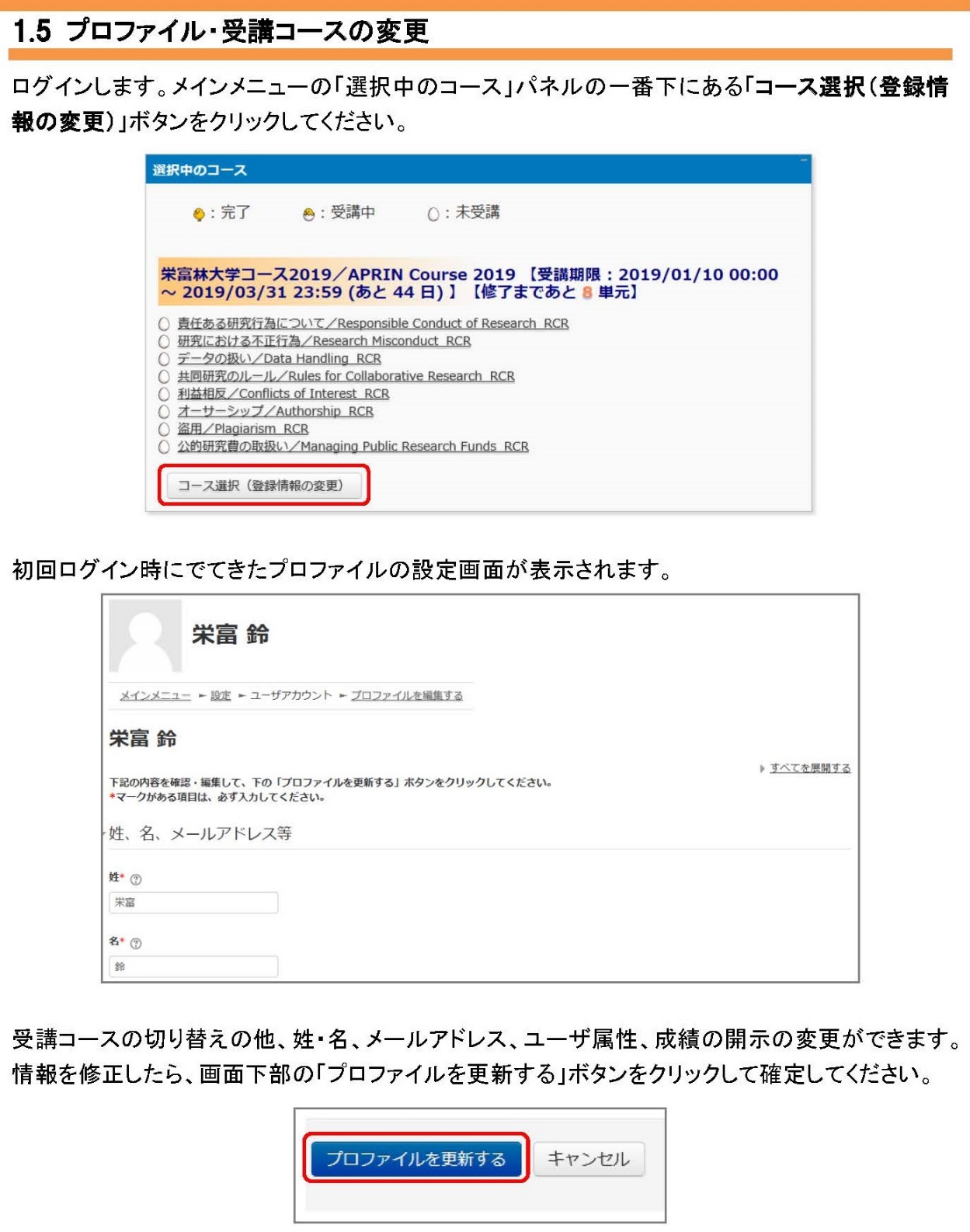 ★受講コース★JSTコースと同じ単元で構成★・上記のほか、コースに設定されていない単元を受講することが出来ます。また、理工学系の研究者等は、安全保障輸出管理の単元の受講を推奨します。メインメニュー→受講者機能→教材一覧から選択してください。⑤コースの受講　　　　　　　　　　　　　　　　　　　　　　　　　　受講者マニュアルP.14・メインメニューを表示します。「選択中のコース」を確認します。・受講したい単元をクリックします。　テキストを読む　ボタンをクリックします。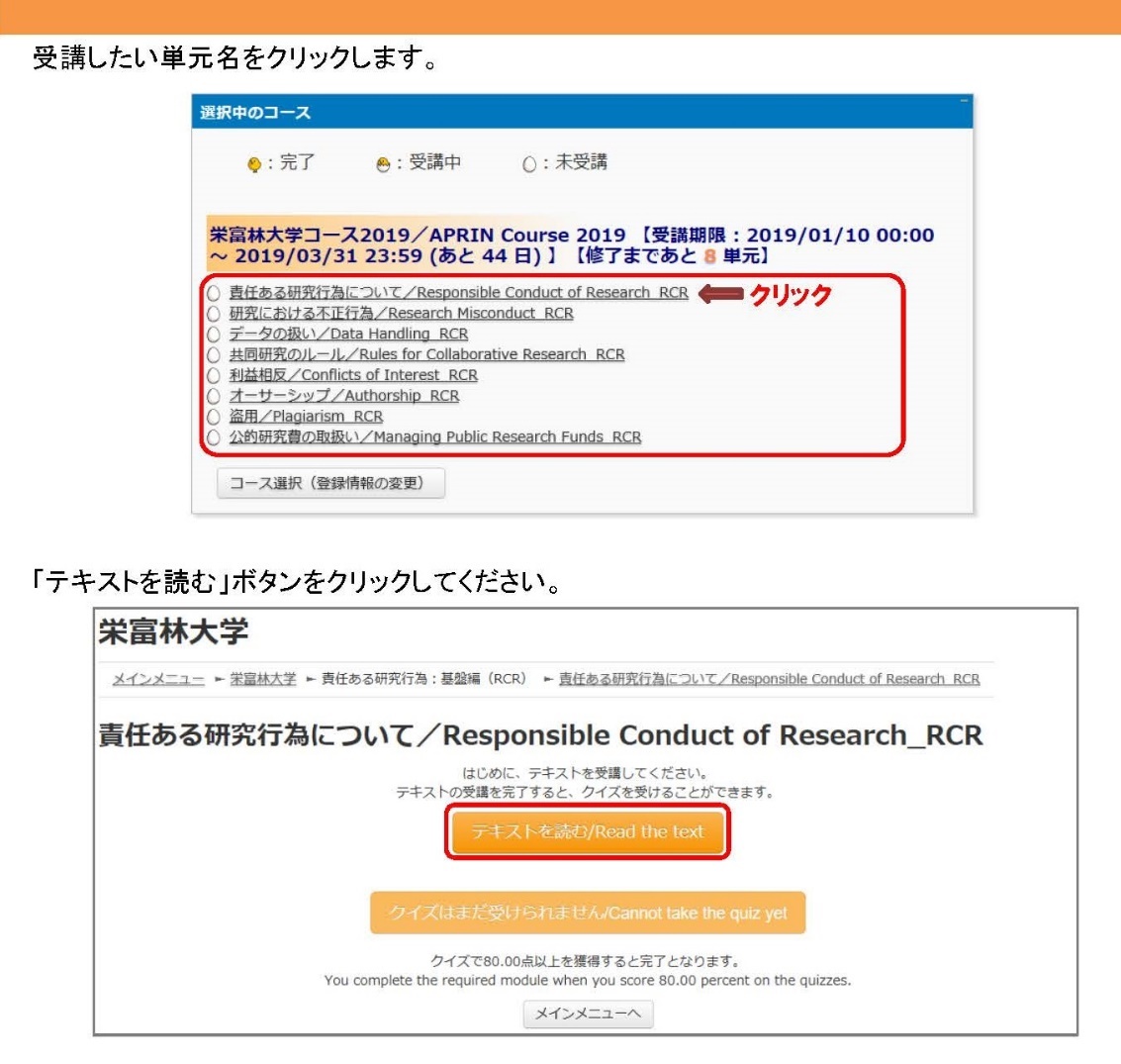 ・テキストを最後まで読み進めると、「クイズへ」ボタンがあります。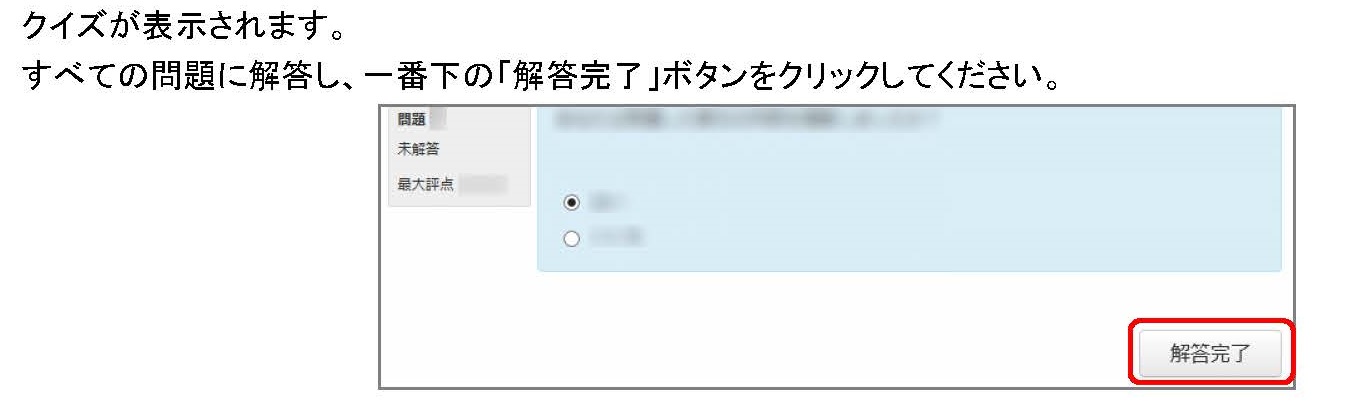 ・クイズを完了するとレビューページが表示されます。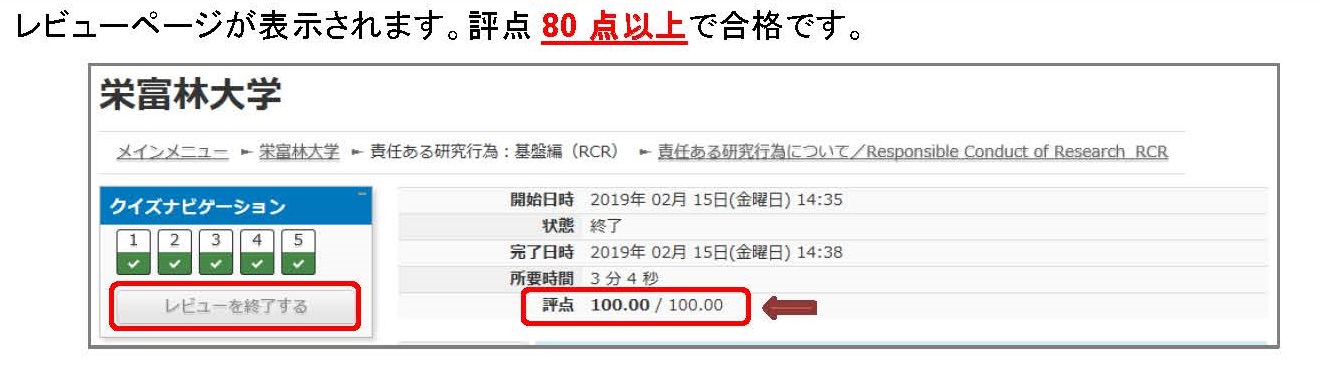 ・合格した場合は受講状況のマークが「完了」（ヒヨコ）となります。・次の単元も同様にして受講を進めて下さい。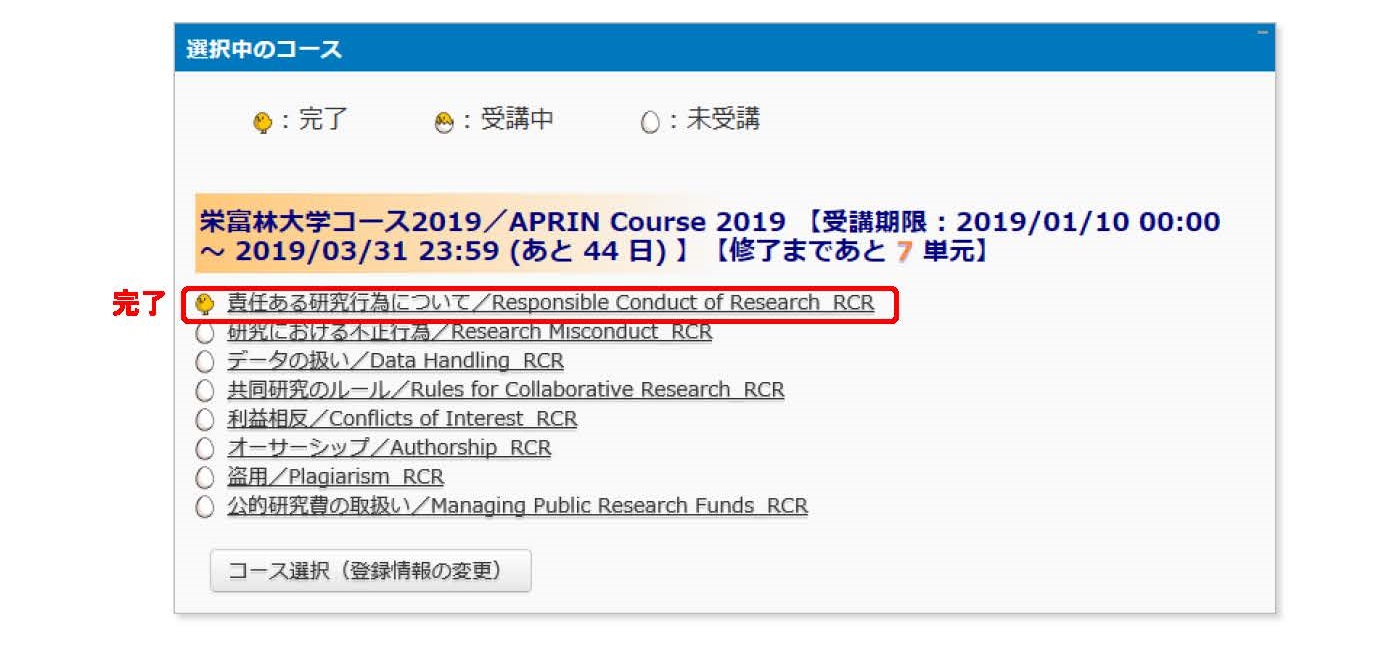 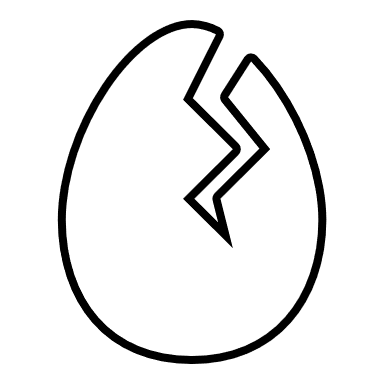 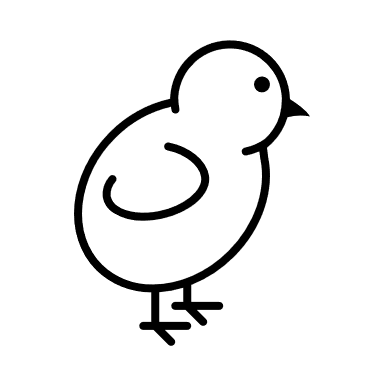 ⑥修了証発行　　　　　　　　　　　　　　　　　　　　　　　　　　　　受講者マニュアルP.18・期限内にすべての単元を完了するとコース修了となり、コース名に【修了証】が表示されます。・修了証は、PDFで各自保管をお願いします。（提出の必要はありません。）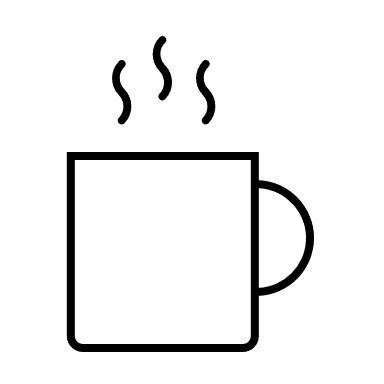 学認ログインページ（研究推進機構ウェブサイト研究倫理教育：APRINeラーニングプログラム）https://edu.aprin.or.jp/auth/shibboleth/login.php研究推進機構トップページ→YNU研究者向け→公的資金に申請する→研究倫理教育：APRINeラーニングプログラムについてYNU-JSTコース（生命医科学系）YNU-JSTコース（理工系）YNU-JSTコース（人文系）公的研究費の取扱い責任ある研究者の行為について研究における不正行為データの扱い共同研究のルールオーサーシップ盗用とみなされる行為公的研究費の取扱い研究不正工学研究におけるデータの管理上の倫理問題責任あるオーサーシップ理工学研究領域の論文発表とピア・レビュー理工学分野における共同研究研究者・技術者の社会的責任と告発公的研究費の取扱い研究活動における不正行為人文学・社会科学分野における盗用共同研究とオーサーシップピア・レビューと利益相反本件連絡先研究・学術情報部研究推進課研究総務係E-mail:　kenkyu.somu@ynu.ac.jp